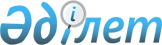 Об установлении ограничительных мероприятий в селе Есим Ойшиликского сельского округа Тарбагатайского района
					
			Утративший силу
			
			
		
					Постановление акимата Тарбагатайского района Восточно-Казахстанской области от 26 августа 2014 года N 372. Зарегистрировано Департаментом юстиции Восточно-Казахстанской области 07 октября 2014 года N 3497. Утратило силу - постановлением акимата Тарбагатайского района Восточно-Казахстанской области от 30 декабря 2015 года № 722      Сноска. Утратило силу - постановлением акимата Тарбагатайского района Восточно-Казахстанской области от 30.12.2015 № 722 (вступает в силу и вводится в действие со дня подписания).

      Примечание РЦПИ.

      В тексте документа сохранена пунктуация и орфография оригинала.

      В соответствии с подпунктом 18) пункта 1  статьи 31 Закона Республики Казахстан от 23 января 2001 года "О местном государственном управлении и самоуправлении в Республике Казахстан", подпунктом 9)  пункта 2 статьи 10 Закона Республики Казахстан от 10 июля 2002 года "О ветеринарии" и на основании представления главного государственного ветеринарно-санитарного инспектора Тарбагатайского района № 368 от 14 июля 2014 года акимат Тарбагатайского района ПОСТАНОВЛЯЕТ:

      1. Установить  ограничительные мероприятия в селе Есим Ойшиликского сельского округа Тарбагатайского района в связи с возникновением бруцеллеза крупного рогатого скота.

      2. Контроль за исполнением настоящего постановления возложить на заместителя акима района Жакаева С.

      3. Настоящее постановление вводится в действие по истечении десяти календарных дней после дня его первого официального опубликования.


					© 2012. РГП на ПХВ «Институт законодательства и правовой информации Республики Казахстан» Министерства юстиции Республики Казахстан
				
      Исполняющий обязанности

      акима района
